Characters & Symbols from the ASCII table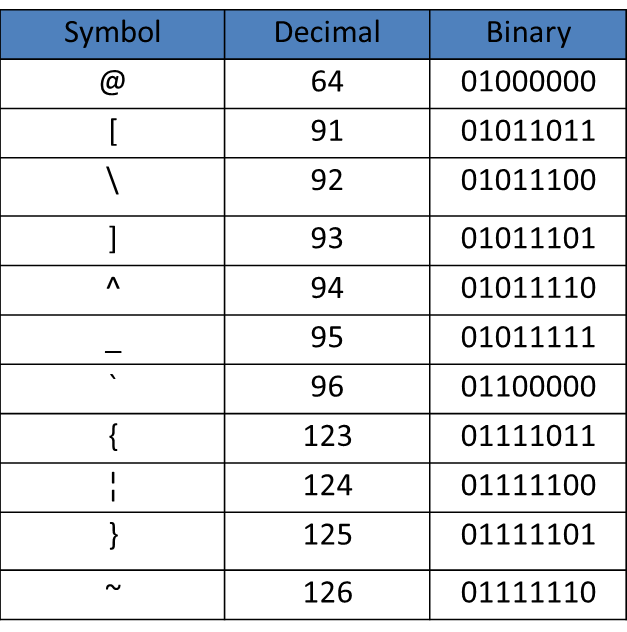 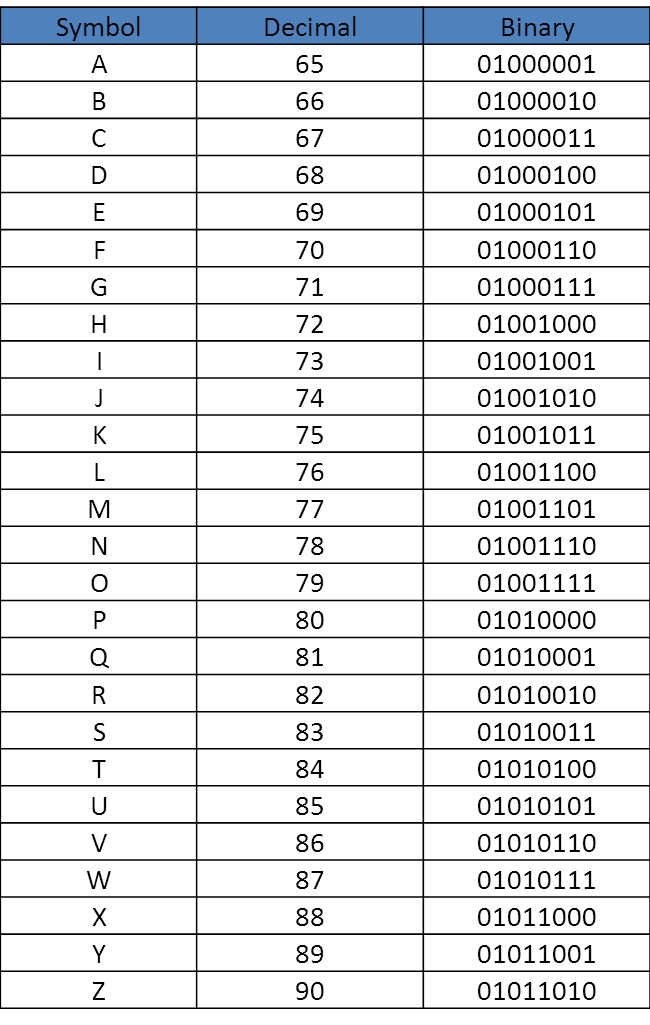 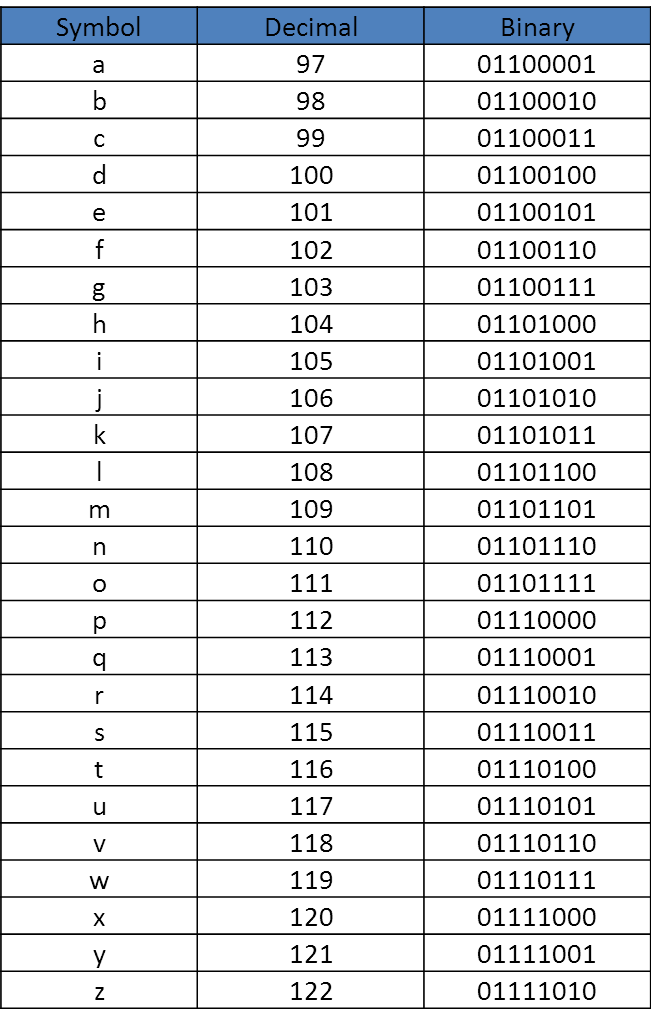 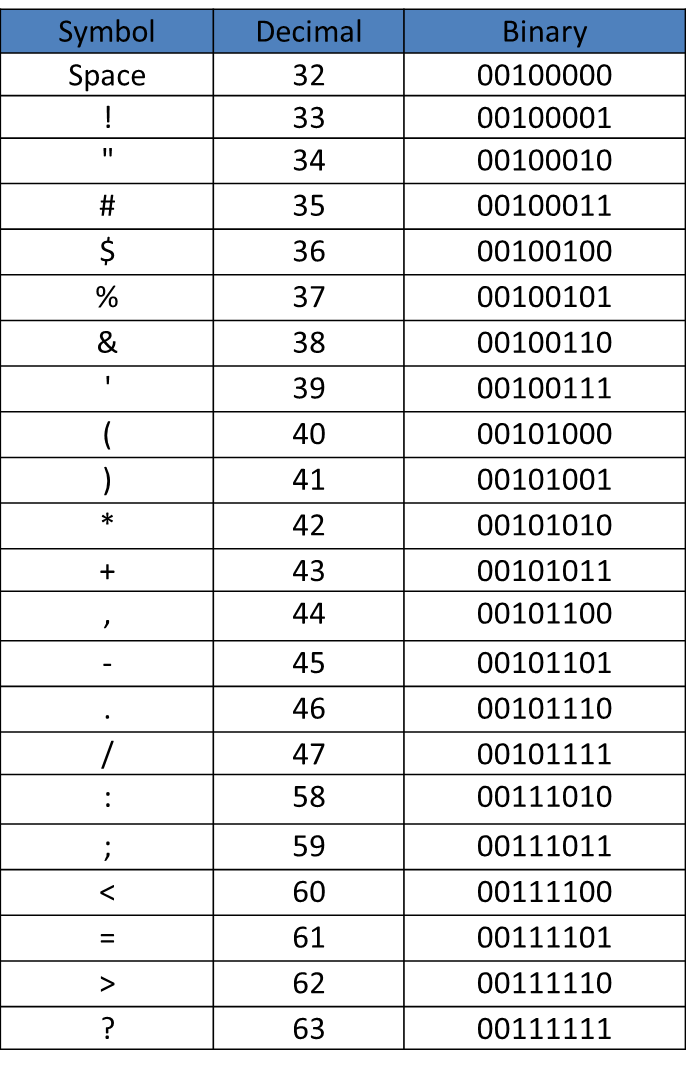 